Broj: 7 Su-405/2022-35                             Pula-Pola, 15. rujna 2022.OPIS POSLOVA RADNOG MJESTAPODACI O PLAĆI RADNOG MJESTASADRŽAJ I NAČIN TESTIRANJA TE PRAVNI IZVORI ZA PRIPREMU KANDIDATA ZA TESTIRANJAOpis poslova radnog mjesta vozač-dostavljač: obavlja poslove vozača, vodi brigu o vozilima suda, obavlja poslove neposredne dostave sudskih pismena strankama u postupcima pred sudom i o tome vodi odgovarajuću evidenciju, obavlja i druge poslove vezane za dostavu i prijevoz, te druge poslove po nalogu predsjednika suda. Podaci o plaći radnog mjesta vozač-dostavljač: Plaću radnog mjesta čini umnožak koeficijenta složenosti poslova radnog mjesta, a koji iznosi 0,776 i osnovice za izračun plaće (6.286,29 kuna bruto) uvećan za 0,5% za svaku navršenu godinu radnog staža. Testiranje za radno mjesto vozač-dostavljač se sastoji od razgovora Komisije s kandidatima (intervju). OPĆINSKI SUD U PULI-POLA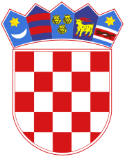 REPUBLIKA HRVATSKAOPĆINSKI SUD U PULI-POLAURED PREDSJEDNIKA SUDAKranjčevićeva 8,52100 Pula-Pola